DEPARTMENT OF MATHEMATICS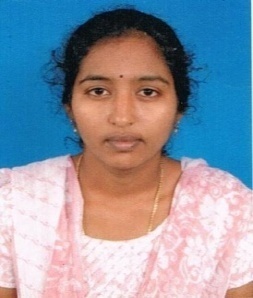 PERSONAL PROFILESCHOLASTIC PROFILEDISSERTATION AND THESISTEACHING EXPERIENCEJOURNAL PUBLICATIONSPAPER PRESENTEDPARTICIPATION IN CONFERENCE/SEMINAR/WORKSHOPPARTICIPATION IN FACULTY DEVELOPMENT PROGRAMME RESOURCE PERSON/SESSION CHAIRSCHOLASTIC PROFILEDISSERTATION ANDTHESISTEACHING EXPERIENCEPAPER PRESENTAION  STAFF PARTICIPATION: SCHOLASTICPROFILETEACHINGEXPERIENESTAFF PARTICIPATIONSCHOLASTICPROFIETEACHINGEXPERIENESTAFF PARTICIPATIONSCHOLASTICPROFIEDISSERTATIONANDSSTEACHINGEXPERIENESTAFF PARTICIPATION:SCHOLASTIC PROFILEDISSERTATION AND THESISTEACHING EXPERIENCESTAFF PARTICIPATIONSCHOLASTIC PROFILEDISSERTATION ANDTHESISTEACHING EXPERIENCESTAFF PARTICIPATIONSCHOLASTIC PROFILEDISSERTATION AND THESISTEACHING EXPERIENCESTAFF PARTICIPATION:                                     SCHOLASTIC PROFILEDISSERTATION AND THESISTEACHING EXPERIENCEJOURNAL PUBLICATIONSPAPER PRESENTEDSTAFF PARTICIPATIONSCHOLASTIC PROFILEDISSERTATION AND THESISTEACHING EXPERIENCEPAPER PRESENTEDSTAFF PARTICIPATIONS.NOSTAFF NAME Qualification1Dr. J. YOGAMBIGAI, M.Sc.,B.Ed.,HDCA.,Ph.D. HEAD OF THE DEPARTMENT HEAD OF THE DEPARTMENT 2Ms. B. ARUNA, M.Sc.,M.phil.,ASSISTANT PROFESSORASSISTANT PROFESSOR3Ms. S. SATHYAPRIYA, M.Sc.,ASSISTANT PROFESSORASSISTANT PROFESSOR4Mrs.  J. SANDHIYA, M.Sc.,ASSISTANT PROFESSORASSISTANT PROFESSOR5Mrs. A. KOUSALYA, M.Sc.,M.phil.,ASSISTANT PROFESSORASSISTANT PROFESSOR6Mrs. D. RADHA, M.Sc.,M.phil.,ASSISTANT PROFESSORASSISTANT PROFESSOR7Ms. M.VANMATHI, M.Sc.,M.phil.,ASSISTANT PROFESSORASSISTANT PROFESSOR8Ms. V. JYOTHIMANI, M.Sc.,M.phil.,ASSISTANT PROFESSORASSISTANT PROFESSOR9Mrs. R.AGALYA, M.Sc., M.Phil., B.Ed., D.T.Ed., (Ph.D)ASSISTANT PROFESSORASSISTANT PROFESSOR10Mrs. K. SUBBULAKSHMI, M.Sc.,M.Phil.,ASSISTANT PROFESSORASSISTANT PROFESSORNameDr. J. YOGAMBIGAI DesignationHEAD AND ASSISTANT PROFESSORFather’s nameJAYAPALAN GDate of Birth07.04.1988Address for CommunicationOfficeM.M.E.S WOMEN’S ARTS AND SCIENCE COLLEGE,HAKEEM NAGAR,MELVISHARAM-632509HomeNO: 287, KOLLAIMEDU, PULIMEDU VIL &POST,ANAICUT-TALUK,VELLORE-DISTRICT,PIN - 632105Email id.yogambigaij@gmail.com Contact NumberOffice04172 – 266463EducationalQualificationInstitution / UniversityYear ofpassingB. Sc.,(MATHEMATICS)AUXILIUM COLLEGE, VELLORE (THIRUVALLUVAR UNIVERSITY)2011B. Ed.,(EDUCATION)SRI DURAIVIDYALALAKSHIMI COLLEGE OF EDUCATION (TAMILNADU TEACHERS EDUCATION UNIVERSITY)2012M. Sc.,(MATHEMATICS)THIRUVALLUVAR UNIVERSITY, SERKADU, VELLORE2014Diploma in Computer  Application (HDCA)COMPUTER SOFTWARE COLLEGE, VELLORE2010COURSETITLEINSTITUTIONYEARPh.D.STUDIES ON CONTROL OF COMPLEX DYNAMICAL NETWORKSTHIRUVALLUVAR UNIVERSITY, SERKADU, VELLORE2018M.Phil.NILNILNILS.No.INSTITUTIONFromToNo. of Years1.GLOBAL INSTITUTE OF ENGINEERING AND TECHNOLOGY29.06.201811.12.20186 months2.M.M.E.S WOMEN’S ARTS AND SCIENCE COLLEGE18.12.2018Till Date4 years 5 monthsS.No.Title       Journal DetailsYear1M. SYED ALI, J. YOGAMBIGAI, SYNCHRONIZATION OF COMPLEX DYNAMICAL NETWORKS WITH HYBRID COUPLING DELAYS ON TIME SCALES BY HANDLING MULTITUDE KRONECKER PRODUCT TERMSAPPLIED MATHEMATICS AND COMPUTATION20162M. SYED ALI, J. YOGAMBIGAI, EXPONENTIAL STABILITY OF SEMI-MARKOVIAN SWITCHING COMPLEX DYNAMICAL NETWORKS WITH MIXED TIME VARYING DELAYS AND IMPULSE CONTROLNEURAL PROCESSING LETTERS2017M. SYED ALI, J. YOGAMBIGAI, J. CAO, SYNCHRONIZATION OF MASTER-SLAVE MARKOVIAN SWITCHING COMPLEX DYNAMICAL NETWORKS WITH TIME-VARYING DELAYS IN NONLINEAR FUNCTION VIA SLIDING MODE CONTROLACTA MATHEMATICA SCIENTIA2017M. SYED ALI, J. YOGAMBIGAI, FINITE-TIME ROBUST STOCHASTIC SYNCHRONIZATION OF
UNCERTAIN MARKOVIAN COMPLEX DYNAMICAL NETWORKS WITH MIXED TIME-VARYING
DELAYS AND REACTION-DIFFUSION TERMS VIA IMPULSIVE CONTROLJOURNAL OF THE FRANKLININSTITUTE2017NEYIROZCAN, M. SYED ALI, J. YOGAMBIGAI, QUANXIN ZHU, SABRIARIK, ROBUST SYNCHRONIZATION OF UNCERTAIN MARKOVIAN JUMP COMPLEX DYNAMICAL NETWORKS WITH TIME-VARYING DELAYS AND REACTION-DIFFUSION TERMS VIA SAMPLED-DATA CONTROLJOURNAL OF THE FRANKLIN INSTITUTE2018M. SYED ALI, J. YOGAMBIGAI, PASSIVITY-BASED SYNCHRONIZATION OF STOCHASTIC
SWITCHED COMPLEX DYNAMICAL NETWORKS WITH ADDITIVE TIME-VARYING DELAYS VIA
IMPULSIVE CONTROLNEUROCOMPUTING2018M. SYED ALI, J. YOGAMBIGAI, O. M. KWON, FINITE-TIME ROBUST PASSIVE CONTROL FOR A CLASS OF SWITCHED REACTION-DIFFUSION STOCHASTIC COMPLEX DYNAMICAL NETWORKS WITH COUPLING DELAYS AND IMPULSIVE CONTROLINTERNATIONAL JOURNAL OF SYSTEMS SCIENCE2018J. YOGAMBIGAI, M. SYED ALI, QUANXIN ZHU, JING WEI CAI, EXPONENTIAL LAGRANGE STABILITY FOR MARKOVIAN JUMP UNCERTAIN NEURAL NETWORKS WITH LEAKAGE DELAY AND MIXED TIME-VARYING DELAYS VIA IMPULSIVE CONTROLMATHEMATICAL PROBLEMS IN ENGINEERING2018M. SYED ALI, J. YOGAMBIGAI, F. ALZAHRANI, ROBUST FILTERING OF STOCHASTIC SWITCHED COMPLEX DYNAMICAL NETWORKS WITH PARAMETER UNCERTAINTIES, DISTURBANCES, AND TIME-VARYING DELAYSNEURAL PROCESSING LETTERS2019M. SYED ALI, J. YOGAMBIGAI, SYNCHRONIZATION CRITERION OF COMPLEX DYNAMICAL NETWORKS WITH BOTH LEAKAGE DELAY AND COUPLING DELAY ON TIME SCALESNEURAL PROCESSING LETTERS2019M. SYED ALI, J. YOGAMBIGAI, S. SARAVANAN, S. ELAKKIA, STOCHASTIC STABILITY OF NEURAL-TYPE MARKOVIAN –JUMPING BAM NEURAL NETWORKS WITH TIME VARYING DELAYSJOURNAL OF COMPUTATIONAL AND APPLIED MATHEMATICS2019M. SYED ALI, J. YOGAMBIGAI, EXTENDED DISSIPATIVE SYNCHRONIZATION OF COMPLEX DYNAMICAL NETWORKS WITH ADDITIVE TIME-VARYING DELAY AND DISCRETE-TIME INFORMATIONJOURNAL OF COMPUTATIONAL AND APPLIED MATHEMATICS2019M. SYED ALI, L. PALANISAMY, J. YOGAMBIGAI, L. WANG, PASSIVITY-BASED SYNCHRONIZATION OF MARKOVIAN JUMP COMPLEX DYNAMICAL NETWORKS WITH TIME-VARYING DELAYS, PARAMETER UNCERTAINTIES, REACTION-DIFFUSION TERMS, AND SAMPLED-DATA CONTROLJOURNAL OF COMPUTATIONAL AND APPLIED MATHEMATICS2019J. YOGAMBIGAI, M. SYED ALI, HAMED ALSULAMI, MOHAMMED S ALHODALY, IMPULSIVE AND PINNING CONTROL SYNCHRONIZATION OF MARKOVIAN JUMPING COMPLEX DYNAMICAL NETWORKS WITH HYBRID COUPLING AND ADDITIVE INTERVAL TIME-VARYING DELAYSCOMMUNICATIONS IN NONLINEAR SCIENCE AND NUMERICAL SIMULATION2020J. YOGAMBIGAI, M. SYED ALI, HAMED ALSULAMI, MOHAMMED S ALHODALY, GLOBAL LAGRANGE STABILITY FOR NEUTRAL-TYPE INERTIAL NEURAL NETWORKS WITH DISCRETE AND DISTRIBUTED TIME DELAYSCHINESE JOURNAL OF PHYSICS2020K. S. ANAND, J. YOGAMBIGAI, G. A. HARISH BABU, M. SYED ALI, S. PADMANABHAN, SYNCHRONIZATION OF SINGULAR MARKOVIAN JUMPING NEUTRAL COMPLEX DYNAMICAL NETWORKS WITH TIME-VARYING DELAYS VIA PINNING CONTROLACTA MATHEMATICA SCIENTIA2020J. YOGAMBIGAI, M. SYED ALI, FINITE-TIME AND SAMPLED-DATA SYNCHRONIZATION OF DELAYED MARKOVIAN JUMP COMPLEX DYNAMICAL NETWORKS BASED ON PASSIVE THEORYIEEE XPLORE LIBRARY2018J. YOGAMBIGAI, M. SYED ALI, EXPONENTIAL SYNCHRONIZATION OF SWITCHED COMPLEX DYNAMICAL NETWORKS WITH TIME-VARYING DELAY VIA PERIODICALLY INTERMITTENT CONTROLINTERNATIONAL JOURNAL OF DIFFERENCE EQUATIONS2017S.NO.TITLE       CONFERENCE DETAILSID & YEAR1.J. YOGAMBIGAI, M. SYED ALI, ROBUST PERFORMANCE FOR SYNCHRONIZATION OF
COMPLEX DYNAMICAL NETWORKS WITH INTERVAL TIME-VARYING DELAY VIA TRIPLE INTEGRAL
FUNCTIONAL.NATIONAL CONFERENCE ON RECENT TRENDS IN APPLIED
MATHEMATICS.NCRTAM052 (2016) 2. J. YOGAMBIGAI, M. SYED ALI, FINITE-TIME SYNCHRONIZATION OF NEURAL NETWORK
WITH TIME-VARYING DELAY VIA PERIODICALLY INTERMITTENT CONTROL. INTERNATIONAL CONFERENCE ON MATHEMATICAL COMPUTER ENGINEERING.ICMCE16187 (2016)3.J. YOGAMBIGAI, M. SYED ALI, NEW ROBUST SYNCHRONIZATION CONDITION FOR UNCERTAIN
NEUTRAL TYPE COMPLEX DYNAMICAL NETWORKS WITH DISCRETE AND DISTRIBUTED DELAYS. RECENT ADVANCES IN DIFFERENTIAL EQUATIONS & ITS APPLICATIONS.
DEAPP2017ST004, (2017) 4.J. YOGAMBIGAI, M. SYED ALI, EXPONENTIAL SYNCHRONIZATION OF SWITCHED COMPLEX
DYNAMICAL NETWORKS WITH TIME-VARYING DELAY VIA PERIODICALLY INTERMITTENT
CONTROL.INTERNATIONAL CONFERENCE ON MATHEMATICAL APPLICATIONS IN ENGINEERING AND TECHNOLOGY.ICMA17DL052, (2017)5.J. YOGAMBIGAI, M. SYED ALI, SAMPLED-DATA SYNCHRONIZATION OF DELAYED MARKOVIAN JUMP COMPLEX DYNAMICAL NETWORKS BASED ON PASSIVE THEORY.IEEE INTERNATIONAL CONFERENCE ON SCIENCE, TECHNOLOGY, ENGINEERING MANAGEMENT,CD17078, (2017)S.NO.DATECONFERENCE/SEMINAR/WORKSHOPTITLEORGANIZATION1.12.2.2015- 13.2. 2015NATIONAL CONFERENCERECENT APPROACHES OF MATHEMATICS TO SCIENCE AND TECHNOLOGY (NCRAM)"PG & RESEARCH DEPARTMENT OF MATHEMATICS, AUXILIUM COLLEGE, KATPADI, VELLORE.2.19.9.2016SEMINARMATLAB AND ITS APPLICATIONSDEPARTMENT OF MATHEMATICS,  THIRUVALLUVAR UNIVERSITY, VELLORE3.22.10. 2016ONE DAY WORKSHOPARTIFICIAL NEURAL NETWORKSSCHOOL OF ELECTRICAL ENGINEERING, VIT UNIVERSITY, VELLORE,4.27.2.2017- 28.2.2017STATE LEVEL WORKSHOPAPPLIED MATHEMATICS AND COMPUTATION (AMC)DEPARTMENT OF MATHEMATICS, THIRUVALLUVAR UNIVERSITY,VELLORE,5.3.10. 2017SEMINARSPECIAL LECTURE ON FINANCIAL AWARENESS PROGRAMME ON SEBIDEPARTMENT OF ECONOMICS,  THIRUVALLUVAR UNIVERSITY, VELLORE6.4.12.2017SCIENCE ACADEMIC’S LECTURE WORKSHOP.EMERGING TRENDS IN MATHEMATICAL MODELLING IN FLUID DYNAMICS (ETMMF)DEPARTMENT OF MATHEMATICS,  THIRUVALLUVAR UNIVERSITY, VELLORE.7.06.4.2019- 12.4.2019TRAINING PROGRAMMEPEDAGOGICAL TRAINING FOR MATHEMATICS TEACHERSGOVERNMENT COLLEGE CHITTUR, KERALA8.23.12.2019STATE LEVEL SEMINARAPPLICATION OF MATHEMATICS IN THE CURRENT SCENARIOM.M.E.S WOMEN'S ARTS AND SCIENCE, MELVISHARAM.9.29.02.2020ONE DAY NATIONAL SEMINARALGEBRA AND GRAPH THEORYC. ABDUL HAKEEM COLLEGE, MELVISHARAM.10.14.5.2020- 16.5.2020THREE DAYS ONLINE LECTURE SERIESMATHEMATICAL MODELLING IN ENGINEERING AND INDUSTRIESSATHYABAMA INSTITUTE OF SCIENCE AND TECHNOLOGY, CHENNAI.11.15.5.2020- 17.5.2020INTERNATIONAL E-CONFERENCESTRATEGIES AND CHALLENGES IN HIGHER EDUCATION DURING COVID-19 LOCKDOWN PERIOD IN INDIA WITH REFERENCE TO THE WORLDGOVERNMENT VIDARBHA INSTITUTE OF SCIENCE & HUMANITIES, MAHARASHTRA.12.25.5.2020WEBINAROPPORTUNITIES FOR ENGINEERS@DRDOCHENNAI INSTITUTE OF TECHNOLOGY, CHENNAI13.26.5.2020- 27.5.2020TWO DAY WEBINARRECENT TRENDS IN MATHEMATICAL SOFTWARESCMS COLLEGE OF SCIENCE AND COMMERCE, COIMBATORE14.29.5.2020INTERNATIONAL WEBINARINTRODUCTION TO MACHINE LEARNINGSACRED HEART COLLEGE, TIRUPATTUR15.01.6.2020WEBINARAN INVITATION TO REAL ANALYSISBHARATHIDASAN UNIVERSITY, TIRUCHIRAPPALLI16.03.6.2020WEBINARWRITING RESEARCH PAPERS AND SUBMISSIONSIEEE MALAYSIA17.04.6.2020NATIONAL E-WORKSHOPRECENT TRENDS ALGEBRA-CAREER PERSPECTIVESSHETKARI SHIKSHAN SANSTHA’S ARTS, COMMERCE AND SCIENCE COLLEGE,18.08.06.2020TWO DAYS ALUMNI WEBINAR LECTURE SERIESDIFFERENTIAL EQUATIONS AND ITS APPLICATIONSKONGUNADU ARTS AND SCIENCE COLLEGE, COIMBATORE19.09.06.2020NATIONAL LEVEL WEBINARREINVENTION OF ALTERNATIVE MANAGEMENT STYLESMASS COLLEGE ARTS AND SCIENCE, KUMBAKONAM20.09.06.2020-10.06.2020TWO DAYS WEBINARLINEAR ALGEBRANATIONAL COLLEGE, TIRUCHIRAPPALLI.21.12.06.2020WEBINARMODELLING OF COVID- 19KONGU ENGINEERING COLLEGE, PERUNDURAI22.18.06.2020INTERNATIONAL WEBINARINTERNATIONAL WEBINAR ON FLUID DYNAMICSC. ABDUL HAKEEM COLLEGE, MELVISHARAM.23.28.10.2021WEBINARCANCER DRUG DISCOVERY-TRANSLATING CONCEPT TO THE CLINICM.M.E.S WOMEN'S ARTS AND SCIENCE, MELVISHARAM.24.13.12.2021.NATIONAL WEBINARSOME APPLICATIONS OF FIXED POINT THEORYDWARAKA DOSS GOVERDHAN DOSSVAISHNAV COLLEGE, CHENNAI25.17.1.2022-22.1.2022NATIONAL WORKSHOP“VEDIC MATHEMATICS”INDIRA GANDHI UNIVERSITY, MEERPUR IN COLLABORATION WITH SHILSHA SANSKRITI UTTHAN NYAS, NEW DELHI.26.21.2.2022- 28.2.2022ONLINE WORKSHOPTHE 7 ASSESSMENT CRITERIA FOR NAAC ACCREDITATIONIQAC, S. K. B GOVT DEGREE COLLEGE IN COLLABORATION WITH GOVT COLLEGE FOR WOMEN.27.31.3.2022INTERNATIONAL WEBINARROLE OF OPERATION RESEARCH IN ENGINEERINGC. ABDUL HAKEEM COLLEGE”, MELVISHARAM.28.9.4.2022STATE LEVEL WORKSHOPINTELLECTUAL PROPERTY RIGHTS & INNOVATIONM.M.E.S WOMEN'S ARTS AND SCIENCE, MELVISHARAM.29.13.10.2022SEMINARALGEBRAIC GRAPH THEORYVELLORE INSTITUTE OF TECHNOLOGY, CHENNAI30.26.10.2022NATIONAL WEBINARFUZZY MATHEMATICSGONZAGA COLLEGE OF ARTS AND SCIENCES FOR WOMEN, KRISHNAGIRI.31.16.11.2022 -18.11.2022THREE DAYSE- WORKSHOPR – SOFTWAREDR. M.G.R EDUCATIONAL AND RESEARCH INSTITUTE, CHENNAI32.17.11.2022-18.11.2022TWO DAYS NATIONAL LEVEL VIRTUAL SEMINARTHE NECESSITY OF NAAC IN NON- ACCREDITED INSTITUTIONS TO PROMOTE HOLISTIC DEVELOPMENT OF QUALITY EDUCATIONMUTHAYAMMAL COLLEGE OF ARTS AND SCIENCE IN ASSOCIATION WITH NAAC33.17.12.2022INTERNATIONAL WEBINARARTIFICIAL INTELLIGENCE IN HUMAN RESOURCESARADHA GANGADHARAN COLLEGE, PUDUCHERRY34.20.1.2023WORKSHOPSUBMITTING SWAYAM MOODS & SWAYAM PRABHA PROPOSALS.HUMAN RESOURCE DEVELOPMENT CENTRE, THIRUVALLUVAR UNIVERSITY, VELLORE.35.11.03.2023INTERNATIONAL SYMPOSIUMAPPLICATION OF MATHEMATICS IN REAL WORLD AND ARTIFICIAL NEURAL NETWORKSHINDUSTAN COLLEGE OF ARTS AND SCIENCE, COIMBATORES.NO.DATEFaculty Development Programme TITLEORGANIZATION1.26.9.2019FACULTY DEVELOPMENT PROGRAMME ARTIFICIAL INTELLIGENCE AND COMPUTER VISION USING MATLAB & SIMULINKAUXILIUM COLLEGE, VELLORE.2.31.01.2020FACULTY DEVELOPMENT PROGRAMME INTRODUTION TO INTERNATIONAL  JOURNAL PUBLICATIONSM.M.E.S WOMEN'S ARTS AND SCIENCE, MELVISHARAM.3.30.04.2020 -04.05.2020FACULTY DEVELOPMENT PROGRAMME  HANDS ON EXPOSURE IN LATEX AND SCILABD.K.M COLLEGE FOR WOMEN, VELLORE.4.11.05.2020-15.05.2020FIVE - DAY ONLINE FACULTY DEVELOPMENT PROGRAMME EVOLUTION OF TEACHING LEARNING PROCESS-POST COVID 19BHARATH INSTITUTE OF SCIENCE AND TECHNOLOGY.5.11.05.2020 -16.05.2020FACULTY DEVELOPMENT PROGRAMME RESEARCH GEAR'S USING LINUX, LATEX, R, PYTHON AND BIOPYTHON PROGRAMMINGLOYOLA COLLEGE OF ARTS AND SCIENCE, NAMAKKAL.6.13.05.2020 -20.05.2020FACULTY DEVELOPMENT PROGRAMME TRAINING IN R LANGUAGEAUXILIUM COLLEGE, VELLORE COLLABORATION WITH SPOKEN-TUTORIAL PROJECT, IIT BOMBAY.7.16.05.2020FACULTY DEVELOPMENT PROGRAMME FUZZY SETS AND SYSTEMSPATRICIAN COLLEGE OF ARTS AND SCIENCE, CHENNAI.8.21.05.2020-22.05.2020FACULTY DEVELOPMENT PROGRAMME ONLINE TEACHING METHODSNIRMALA COLLEGE FOR WOMEN, COIMBATORE.9.28.05.2020 TO 30.5.2020FACULTY DEVELOPMENT PROGRAMME.RECENT ADVANCES IN GRAPH THEORY, MATHEMATICAL BIOLOGY AND AUTOMATA THEORYST. JOSEPHS COLLEGE OF ENGINEERING, CHENNAI.10.30.5.2020-03.06.2020 FIVE - DAY ONLINE FACULTY DEVELOPMENT PROGRAMME EVOLUTION FROM OFFLINE TO ONLINE TEACHINGSATISH PRASHAN DRYANSADHANA COLLEGE, THANE.11.23.8.2021- 28.8.2021SIX DAYS FACULTY DEVELOPMENT PROGRAMME DIGITAL TEACHING METHODS IN HIGHER EDUCATIONHINDUSTAN COLLEGE OF ARTS AND SCIENCE COLLEGE, COIMBATORE12.30.8.2021-  5.9.2021ONE WEEK FACULTY DEVELOPMENT PROGRAMME SOFTWARE TOOLS FOR MATHEMATICALEDUCATIONBANARI AMMAN INSTITUTE OFTECHNOLOGY AND PROVIDENCE COLLEGE FOR WOMEN, COONOOR.13.12.2.2022-  15.2.2022FACULTY DEVELOPMENT PROGRAMME GATE WAY TO SUCCESS – CSIR NET EXAMINATIONSCHOOL OF ARTS &AMP; SCIENCE, AV CAMPUS.14.30.3.2022FACULTY DEVELOPMENT PROGRAMME R STUDIO – A TOOL FOR PROJECT ON BIO STATISTICSSRI SARADA COLLEGE FOR WOMEN, SALEM.15.21.09.2022   - 4.10.2022TWO WEEK ONLINE INTERNATIONAL FACULTY DEVELOPMENT PROGRAMMECURRENT TRENDS IN APPLICATIONS OF MATHEMATICSVEL TECH RANGRAJAN, DR. SAGUNTHALA R & D INSTITUTE OF SCIENCE AND TECHNOLOGY, CHENNAI16.26.9.2022 - 30.9.2022FIVE - DAY NATIONAL LEVEL ONLINE PROFESSIONAL DEVELOPMENT PROGRAMMEWRITING RESEARCH ARTICLES IN MATHEMATICS & STATISTICSLITTLE FLOWER DEGREE COLLEGE AND PG & RESEARCH DEPARTMENT OF MATHEMATICS, AUXILLIUM COLLEGE, VELLORE17.10.10.2022 -15.10.2022ONLINE FACULTY DEVELOPMENT PROGRAMMERECENT RESEARCH AREA AND ITS APPLICATION IN MATHEMATICSVEL  TECH  MULTI-TECHDR. RANGARAJAN, DR. SAGUNTHALA  ENGINEERING COLLEGE18.29.11.2022 -03.12.2022FIVE - DAY NATIONAL LEVEL FACULTY DEVELOPMENT PROGRAMMEEFFECTIVE PEDAGOGY FOR SCIENCEJMJ COLLEGE FOR WOMEN (AUTONOMOUS), TENALI19.19.12.2022 - 20.12.2022TWO DAYS ONLINE INTERNATIONAL FACULTY DEVELOPMENT PROGRAMMEAN OVERVIEW ON INDIAN KNOWLEDGE SYSTEM AND INTELLECTUAL PROPERTY RIGHTSSRI SARADA COLLEGE FOR WOMEN (AUTONOMOUS),SALEMS.NO.DATERESOURCE PERSON/SESSION CHAIR TITLEORGANIZATION1.8.7.2021-9.7.2021SESSION CHAIRINTERNATIONAL VIRTUAL CONFERENCE ON MATHEMATICAL MODELLING, ANALYSIS AND COMPUTING(MMAC-2021)THIRUVALLUVAR UNIVERSITY, VELLORE.2.10.09.2022CHIEF GUEST IMPORTANCE OF STATISTICS IN REAL LIFESREE ABIRAAMI ARTS AND SCIENCE COLLEGE FOR WOMEN, GUDIYATTAM.3.14.09.2022-16.09.2022RESOURCE PERSON INTERNATIONAL CONFERENCE ON MATHEMATICAL MODELLING, ANALYSIS AND COMPUTING(MMAC-2022)THIRUVALLUVAR UNIVERSITY, VELLORE.NameARUNA BDesignationASSISTANT PROFESSORFather’s nameBALU NDate of Birth 17.07.1992Address for CommunicationOfficeM.M.E.S. WOMEN’S ARTS AND SCIENCE COLLEGE,HAKEEM NAGAR,MELVISHARAM – 632509HomeNO: 9 , BAJANAI KOIL STREET, SEEKARAJAPURAM VIL &POST,THIRUVALAM ,RANIPET-632515Email id.arunabalu17@gmail.com Contact NumberOffice04172 – 266463PersonalEducationalQualificationInstitution / UniversityYear ofpassingB.Sc.(MATHEMATICS)AUXILIUM COLLEGE, KATPADI2012M.Sc.(MATHEMATICS)THIRUVALLUVAR UNIVERSITY,SERKADU2014M.Phil. (MATHEMATICS)THIRUVALLUVAR UNIVERSITY,SERKADU2015COURSETITLEINSTITUTIONYEARM.Phil.RECIPROCALLY CONVEX APPROACH TO H INFINITY CONTROL OF NEURAL NETWORKS WITH TIME VARYING DELAYTHIRUVALLUVAR UNIVERSITY,SERKADU2015S.No.INSTITUTIONFromToNo. of Years1.M.M.E.S. WOMEN’S ARTS AND SCIENCE COLLEGE15.06.2015Till Date8 years S.NO. DATE     TITEL   NATIONAL /INTERNATIONAL CONFERENCEORGANIZATION114.9.2022RECIPROCALLY CONVEX APPROACH TO H INFINITY CONTROL OF NEURAL NETWORKS WITH TIME VARYING DELAYMATHEMATICAL MODELLING , ANALYSIS AND COMPUTING MAC-2022THIRUVALLUVAR UNIVERSITYS.NODATEWEBINAR/ SEMINAR/ WORKSHOP/ FDP/ PDPTOPICORGANIZATION14.3.2016-5.03.2016INTERNATIONAL CONFERENCEOPPORTUNITIES FOR GROWTH IN TRADE, COMMERCE AND BUSINESS MANAGEMENTM.M.E.S WOMEN'S ARTS AND SCIENCE ,MELVISHARAM226.08.2016SEMINARMATHEMAICAL ANALYSIS AND APPLICATIONSK.M.G. COLLEGE OF ARTS AND SCIENCE306.10.2016SYMPOSIUMAPPLICATION OF SET THEORYM.M.E.S WOMEN'S ARTS AND SCIENCE ,MELVISHARAM408.10.2016INTERNATIONAL SEMINARSCIENCE OF LEARNING AND TEACHINGC.ABDUL HAKEEM COLLEGE(AUTONOMOUS)507.03.2018SYMPOSIUMAPPLICATION OF FLUID DYNAMICSM.M.E.S WOMEN'S ARTS AND SCIENCE , MELVISHARAM619.07.2019INTERNATIONAL SEMINARAPPLIED MATHEMATICSAUXILIUM COLLEGE,VELLORE723.12.2019SEMINARAPPLIED MATHEMATICS IN CURRENT SCENARIOM.M.E.S WOMEN'S ARTS AND SCIENCE ,MELVISHARAM831.01.2020FACULTY DEVELOPMENT PROGRAMMEINTRODUTION TO INTERNATIONAL  JOURNAL PUBLICATIONSM.M.E.S WOMEN'S ARTS AND SCIENCE ,MELVISHARAM929.02.2020SEMIARALGEBRA AND GRAPH THEORYC.ABDUL HAKEEM COLLEGE(AUTONOMOUS)1030.04.2020-04.05.2020FACULTY DEVELOPMENT PROGRAMMEHANDS ON EXPOSURE IN LATEX AND SCILABD.K.M COLLEGE FOR WOMEN, VELLORE1113.05.2020-20.05.2020FACULTY DEVELOPMENT PROGRAMMETRAINING IN R LANGUAGEAUXILIUM COLLEGE,VELLORE1215.7.2020FACULTY DEVELOPMENT PROGRAMMEAPPRAISAL OF MATHEMATICAL LEARNING OUTCOMES IN CYBERAGY  ENVIRONMENTARUL ANANDAR COLLEGE, KARUMATHUR1320.7.2020-25.7.2020FACULTY DEVELOPMENT PROGRAMMEAPPLICATIONS OF MATHEMATICS IN ENGINEERINGKPR  INSTITUTE OF ENGINEERING AND TECHNOLOGY , COIMBATORE1427.7.2020-31.7.2020FACULTY DEVELOPMENT PROGRAMMEAPPLICATIONS OF MATHEMATICS IN ENGINEERINGKPR  INSTITUTE OF ENGINEERING AND TECHNOLOGY , COIMBATORE153.8.2020-8.8.2020FACULTY DEVELOPMENT PROGRAMMERECENT ADVANCES IN MATHEMATICS &STATISTICSGITAM(DEEMED TO BE UNIVERSITY), VISAKHAPATNAM,ANDHRA PRADESH1609.08.2020FACULTY DEVELOPMENT PROGRAMMEFIXED POINT THEORY AND ITS APPLICATIONSST.JOSEPHS COLLEGE OF ENGINEERING,CHENNAI1725.8.2020-28.8.2020FACULTY DEVELOPMENT PROGRAMMEAPPLICATIONS OF MATHEMATICS IN ENGINEERINGKPR  INSTITUTE OF ENGINEERING AND TECHNOLOGY , COIMBATORE1823.8.2021-28.08.2021FACULTY DEVELOPMENT PROGRAMMEDIGITAL TEACHING METHODS IN HIGHER EDUCATIONHINDUSTAN COLLEGE OF ARTS AND SCIENCE COLLEGE, COIMBATORE1927.9.2021WEBINARFLUID DYNAMICSC.ABDUL HAKEEM COLLEGE(AUTONOMOUS)2013.12.2021WEBINARSOME APPLICATIONS OF FIXED POINT THEORYDWARAKA DOSS GOVERDHAN DOSSVAISHNAV COLLEGE2124.01.2022 – 28.1.2022ONLINE COURSEDIGITAL TEACHING TECHNIQUESICT ACADEMY2212.2.2022-15.2.2022FACULTY DEVELOPMENT PROGRAMMEGATEWAY TO SUCCESS CSIR NET EXAMINATIONSCHOOL OF ARTS AND SCIENCE AV CAMPUS2330.03.2.22FACULTY DEVELOPMENT PROGRAMMER STUDIO – A TOOL FOR PROJECT ON BIO STATISTICSSRI SARADA COLLEGE FOR WOMEN, SALEM2431.03.2022WEBINARROLE OF OPERATIONS RESEARCH IN ENGINEERINGC.ABDUL HAKEEM COLLEGE(AUTONOMOUS)2509.04.2022WORK SHOPINTELLECTUAL PROPERTY AND RIGHTSM.M.E.S WOMEN'S ARTS AND SCIENCE ,MELVISHARAM2621.09.2022   - 4.10.2022INTERNATIONAL FACULTY DEVELOPMENT PROGRAMMECURRENT TRENDS IN APPLICATIONS OF MATHEMATICSVEL TECH RANGRAJAN, DR. SAGUNTHALA R & D INSTITUTE OF SCIENCE AND TECHNOLOGY IN AVADI, CHENNAI2726.9.2022 - 30.9.2022NATIONAL LEVEL ONLINE PROFESSIONAL DEVELOPMENT PROGRAMMEWRITING RESEARCH ARTICLES IN MATHEMATICS & STATISTICSLITTLE FLOWER DEGREE COLLEGEANDPG & RESEARCH DEPARTMENT OF MATHEMATICS, AUXILLIUM COLLEGE2810.10.2022 -15.10.2022ONLINE FACULTY DEVELOPMENT PROGRAMMERECENT RESEARCH AREA AND THE APPLICATION IN MATHEMATICSVEL  TECH  MULTI-TECHDR. RANGARAJAN,DR. SAGUNTHALA  ENGINEERING COLLEGE2913.10.2022SEMINARALGEBRAIC GRAPH THEORYVELLORE INSTITUTE OF TECHNOLOGY, CHENNAI3026.10.2022NATIONAL WEBINARFUZZY MATHEMATICSGONZAGA COLLEGE OF ARTS AND SCIENCES FOR WOMEN, KRISHNAGIRI DISTRICT3116.11.2022 -18.11.2022E- WORKSHOPR – SOFTWAREDR. M.G.R EDUCATIONAL AND RESEARCH INSTITUTE3217.11.2022-18.11.2022NATIONAL LEVEL VIRTUAL SEMINARTHE NECESSITY OF NAAC IN NON- ACCREDITED INSTITUTIONS TO PROMOTE HOLISTIC DEVELOPMENT OF QUALITY EDUCATIONIQAC, MUTHAYAMMAL COLLEGE OF ARTS AND SCIENCE IN ASSOCIATION WITH NAAC3329.11.2022 -03.12.2022NATIONAL LEVEL FACULTY DEVELOPMENT PROGRAMMEEFFECTIVE PEDAGOGY FOR SCIENCEJMJ COLLEGE FOR WOMEN (AUTONOMOUS), TENALI3417.12.2022INTERNATIONAL WEBINARARTIFICAL INTELLIGENCE IN HUMAN RESOURCESARADHA GANGADHARAN COLLEGE, PUDUCHERRY3519.12.2022 - 20.12.2022ONLINE INTERNATIONAL FACULTY DEVELOPMENT PROGRAMMEAN OVERVIEW OF INDIAN KNOWLEDGE SYSTEM AND INTELLECTUAL PROPERTY RIGHTSSRI SARADA COLLEGE FOR WOMEN (AUTONOMOUS)3621.12.2022 - 23.12.2022FACULTY DEVELOPMENT PROGRAMMECREATIVE THINKINGICT ACADEMY3730.01.2023 –3.02.2023PARTICIPATED IN FACULTY DEVELOPMENT PROGRAMMESALES FORCE –DATA ANALYTICS USING TABLEAU (NAAN MUTHALVAN)THIRUVALLUVAR UNIVERSITY3811.03.2023INTERNATIONAL SYMPOSIUMAPPLICATION OF MATHEMATICS IN REAL WORLD AND ARTIFICIAL NEURAL NETWORKSHINDUSTAN COLLEGE OF ARTS AND SCIENCE, COIMBATORENameS. SATHYAPRIYADesignationASSISTANT PROFESSORFather’s nameE. SEKARDate of Birth  09.09.1998Address for CommunicationOfficeM.M.E.S. WOMEN’S ARTS AND SCIENCE COLLEGE,HAKEEM NAGAR,MELVISHARAM – 632509HomeNO: 13/6 , SADAIYAYEE STREET THOPPUKANA ,ARCOT - 632503Email id.sathyasekar998@gmail.com Contact NumberOffice04172 – 266463EducationalQualificationInstitution / UniversityYear ofpassingB.Sc.(MATHEMATICS)M.M.E.S. WOMEN’S ARTS AND SCIENCE COLLEGE2018M.Sc.(MATHEMATICS)M.M.E.S. WOMEN’S ARTS AND SCIENCE COLLEGE2020S.No.INSTITUTIONFromToNo. of Years1.M.M.E.S WOMEN’S ARTS AND SCIENCE COLLEGE S09.02.2021Till date1 year 9 monthS.NODATEWEBINAR/SEMINAR/WORKSHOP/FDP/PDPTOPICORGANISATION123.08.2021-28.08.2021NATIONAL FDPDIGITAL TEACHING METHODS IN HIGHER EDUCATIONHINDUSTAN COLLEGE OF ARTS AND SCIENCE COLLEGE,COIMBATORE.227.09.2021WEBINARREAL LIFEMATHEMATICSM.M.E.S. WOMEN’S ARTS AND SCIENCE COLLEGE, MELVISHARAM328.10.2022INTERNATIONAL WEBINARFLUID DYNAMICSC.ABDUL HAKEEM COLLEGE”, MELVISHARAM.413.12.2021NATIONAL WEBINARSOME APPLICATIONS OF FIXED POINT THEORYDWARAKA DOSS GOVERDHAN DOSS VAISHNAV COLLEGE.521.09.2022- 4.10.2022INTERNATIONAL FDPCURRENT TRENDS IN APPLICATIONS OF MATHEMATICSVEL TECH RANGRAJAN, DR. SAGUNTHALA R & D INSTITUTE OF SCIENCE AND TECHNOLOGY IN AVADI, CHENNAI626.9.2022 -30.9.2022NATIONAL LEVEL ONLINE PDPWRITING RESEARCH ARTICLESIN MATHEMATICS & STATISTICSLITTLE FLOWER DEGREE COLLEGE AND PG & RESEARCH DEPARTMENT OF MATHEMATICS, AUXILLIUM COLLEGE.710.10.2022 - 15.10.2022ONLINE FDPRECENT RESEARCH AREA AND THE APPLICATION IN MATHEMATICSVEL  TECH  MULTI-TECH DR. RANGARAJAN, DR. SAGUNTHALA  ENGINEERING COLLEGE.826.10.2022NATIONAL WEBINARFUZZY MATHEMATICSGONZAGA COLLEGE OF ARTS AND SCIENCES FOR WOMEN, KRISHNAGIRI DISTRICT908.11.2022-14.11.2022STATE LEVEL FDPDIGITALIZATION IN ACCOUNTING AND FINANCEKG COLLEGE OF ARTS AND SCIENCE AND PIONEAR COLLEGE OF ARTS AND SCIENCE, COIMBATORE.1016.11.2022 - 18.11.202E- WORKSHOPR- SOFTWAREDR. M.G.R EDUCATIONAL AND RESEARCH INSTITUTE.1117.11.2022-18.11.2022NATIONAL LEVEL VIRTUAL SEMINARTHE NECESSITY OF NAAC IN NON- ACCREDITED INSTITUTIONS TO PROMOTE HOLISTIC DEVELOPMENT OF QUALITY EDUCATIONMUTHAYAMMAL COLLEGE OF ARTS AND SCIENCE IN ASSOCIATION WITH NAAC.1229.11.2022 -03.12.2022NATIONAL LEVEL FDPEFFECTIVE PEDAGOGY FOR SCIENCEJMJ COLLEGE FOR WOMEN(AUTONOMOUS),TENALI1317.12.2022INTERNATIONAL WEBINARARTIFICIAL INTELLIGENCE IN HUMAN RESOURCEPLACEMENT CELL, SARADHA GANGADHARAN COLLEGE, PUDUCHERRY1413.02.2023-17.02.2023FDPOPTIMIZATION TECHNIQUES USING MATHEMATICAL METHODS AND EVOLUTIONARY ALGORITHMSDIVISION OF MATHEMATICS, SCHOOL OF ADVANCED SCIENCE, VELLORE INSTITUTE OF TECHNOLOGY, CHENNAI1511.03.2023INTERNATIONAL SYMPOSIUMAPPLICATIONS OF MATHEMATICS IN REAL WORLD AND ARTIFICIAL NEURAL NETWORKSHINDUSTAN COLLEGE OF ARTS AND SCIENCE, COIMBATORE  NameJ.SANDHIYADesignationASSISTANT PROFESSORFather’s nameS.JAYARAMANDate of Birth  03.02.1997Address for CommunicationOfficeM.M.E.S. WOMEN’S ARTS AND SCIENCE COLLEGE,HAKEEM NAGAR,MELVISHARAM – 632509HomeNO : 2/433 , NEW STREET,MANTHANGALMOTTUR,RANIPET – 632 401.Email id.j.sandhiya998@gmail.com Contact NumberOffice04172 – 266463Personal8668074365EducationalQualificationInstitution / UniversityYear ofpassingB.Sc.(MATHEMATICS)SSS  Arts And Science College2018M.Sc.(MATHEMATICS)Arcot Sri Mahalakshmi Womens College2020S.No.INSTITUTIONFromToNo. of Years1.M.M.E.S. WOMEN’S ARTS AND SCIENCE COLLEGE10.02.202131.03.20212 month2.M.M.E.S. WOMEN’S ARTS AND SCIENCE COLLEGE01.09.2021till dateS.NODATEWEBINAR/SEMINAR/WORKSHOP/FDP/PDPTOPICORGANISATION127.9.2021WEBINARREAL LIFE MATHEMATICSMMES WOMENS ART&SCIENCE COLLEGE228.10.2021WEBINARFLUID DYNAMICSABDUL HAKEEM COLLEGE,MELVISHARAM313.12.2021WEBINARSOME APPLICATION OF FIXED POINT THEORYDWARAKA DOSS GOVERDHAN DOSS VAISHNAV COLLEGE421.09.2022 - 4.10.2022FDPCURRENT TRENDS IN APPLICATIONS OF MATHEMATICSVEL TECH RANGRAJAN, DR.SAGUNTHALA R & D INSTITUTE OF SCIENCE AND TECHNOLOGY526.9.2022 - 30.9.2022PDPWRITINGRESEARCH ARTICLES IN MATHEMATICS &AMP; STATISTICS.LITTLE FLOWER DEGREE COLLEGE AND PG &RESEARCH DEPARTMENT OF MATHEMATICS ,AUXILLIUM COLLEGE610.10.2022 -15.10.2022FDPRECENT RESEARCH AREA AND THE APPLICATION MATHEMATICSVEL TECH MULTI TECH DR. RANGARAJAN, DR. SAGUNTHALAENGINEERING COLLEGE716.11.2022 -18.11.2022WORKSHOPR-SOFTWAREDRM.G.R EDUCATIONAL AND RESEARCH INSTITUTE.817.12.2022INTERNATIONAL WEBINARARTIFICAL INTELLIGENCE IN HUMAN RESOURCESARADHA GANGADHARANCOLLEGE PUDUCHERRY ON THE TOPIC919.12.2022 -20.12.2022INTERNATIONAL LEVEL FDPAN OVERVIEW OF INDIANKNOWLEDGE SYSTEM AND INTELLECTUAL PROPERTY RIGHTSIQAC, SRI SARADA COLLEGE FOR WOMEN1011.03.2023INTERNATIONAL SYMPOSIUMAPPLICATIONS OF MATHEMATICS IN REAL  WORLD AND ARTIFICIAL NEURAL NETWORKSHINDUSTAN COLLEGE OF ARTS AND SCIENCE,COIMBATOREName A.KOUSALYADesignation ASSISTANT PROFESSORFather’s name V.P.ANANDANDate of Birth 10.10.1993Address for CommunicationOffice M.M.E.S. WOMEN’S ARTS AND SCIENCE COLLEGE HAKEEM NAGAR MELVISHARAM-632509 RANIPET DISTRICTEmail id. kousalya1018@gmail.com Contact NumberOffice04172 – 266463EducationalQualificationInstitution / UniversityYear ofpassingB.Sc.(MATHEMATICS)M.M.E.S. WOMEN’S ARTS AND SCIENCE COLLEGE2014M.Sc.(MATHEMATICS)ARCOT SRI MAHALAKSHMI WOMEN’S ARTS AND SCIENCE COLLEGE2016M.Phil. (MATHEMATICS)D.K.M. WOMEN’S ARTS AND SCIENCE COLLEGE2018COURSE                       TITLEINSTITUTIONYEARM.Phil.A STUDY ON SEQUENCING PROBLEMS D.K.M. WOMEN’S ARTS AND SCIENCE COLLEGE2018S.No.INSTITUTIONFromToNo. of Years1.M.M.E.S WOMEN’S ARTS AND SCIENCE COLLEGE S15.02.202130.03.20211.5MONTH2. M.M.E.S WOMEN’S ARTS AND SCIENCE COLLEGE S29.11.202106.07.20228MONTH3. M.M.E.S WOMEN’S ARTS AND SCIENCE COLLEGE S14.09.2022TILL DATES.NO.DATEWEBINAR/ SEMINAR/ WORKSHOP/ FDP/ PDPTOPICORGANIZATION121.09.2022 –4.10.2022INTERNATIONAL  FACULTY DEVELOPMENT PROGRAMMECURRENT TRENDS IN APPLICATIONS OF MATHEMATICSVEL  TECH RANGRAJAN, DR. SAGUNTHALA R & D INSTITUTE OF SCIENCE AND TECHNOLOGY226.9.2022 - 30.9.2022NATIONAL  LEVEL ONLINE PROFESSIONAL DEVELOPMENT PROGRAMEWRITING RESEARCH ARTICLES IN MATHEMATICS & STATISTICS.LITTLE FLOWER DEGREE COLLEGE AND PG & RESEARCH DEPARTMENT OF MATHEMATICS ,AUXILLIUM COLLEGE310.10.2022 - 15.10.2022ONLINE   FACULTY DEVELOPMENT PROGRAMMERECENT RESEARCH AREA AND THE APPLICATION IN MATHEMATICSVEL  TECH  MULTI TECH DR. RANGARAJAN, DR. SAGUNTHALA  ENGINEERING COLLEGE413.10 .2022SEMINARALGEBRAIC GRAPH THEORYVELLORE INSTITUTE OF TECHNOLOGY , CHENNAI58.11.2022– 14.11.2022SIX DAYS STATE LEVEL FACULTY DEVELOPMENT PROGRAMMEDIGITALIZATION IN ACCOUNTING AND FINANCEKA COLLEGE OF ARTS &SCIENCE COLLEGE AND DEPARTMENT OF COMMERCE PIONEAR COLLEGE OF ARTS &SCIENCE COLLEGE , COIMBATORE616.11.2022 –18.11.2022E- WORKSHOPR-SOFTWAREDR M.G.R EDUCATIONAL AND RESEARCH INSTITUTE717.12.2022INTERNATIONAL WEBINARARTIFICAL INTELLIGENCE IN HUMAN RESOURCESARADHA GANGADHARAN COLLEGE, PUDUCHERRY819.12.2022 - 20.12.2022ONLINE INTERNATIONAL LEVEL FACULTY DEVELOPMENT PROGRAMMEAN OVERVIEW OF INDIAN KNOWLEDGE SYSTEM AND INTELLECTUAL PROPERTY RIGHTSSRI SARADA COLLEGE FOR WOMEN (AUTONOMOUS)930.01.2023 – 3.02.2023PARTICIPATED IN FACULTY DEVELOPMENT PROGRAMMESALES FORCE –DATA ANALYTICS (NAAN MUTHALVAN)THIRUVALLUVAR UNIVERSITYNameD.RADHADesignationASSISTANT PROFESSORFather’s nameE.V DEVANATHANDate of Birth  08/06/1985Address for CommunicationOfficeM.M.E.S. WOMEN’S ARTS AND SCIENCE COLLEGE,HAKEEM NAGAR,MELVISHARAM – 632509Home29/37 TEACHERS COLONYMUTHUKADIRANIPET- 632401Email id.dradha171284@gmail.comContact NumberOffice04172 – 266463Personal9384242668EducationalQualificationInstitution / UniversityYear ofpassingB.Sc.(MATHEMATICS)Arcot Sri Mahalakshmi Women’s CollegeApril2002-2005M.Sc.(MATHEMATICS)Arcot Sri Mahalakshmi Women’s CollegeApril2006-2007B.Ed(MATHEMATICS)Durai College Of EducationJune2008-2009M.Phil. (MATHEMATICS)SCSVMV UNIVERSITY2012-2013COURSETITLEINSTITUTIONYEARM.Phil.LOCOMOTIVE SCHEDULING PROBLEMS(OR)SCSVMV/ SCSVMV UNIVERSITY2012-2013S.No.INSTITUTIONFromToNo. of Years1.OUR LADY’S MATRICULATION SCHOOLJUNE 2010201112.DR.M.G.R  ARTS& SCIENCE COLLEGE ARNI.JUNE 2013 201523.SSS  ARTS AND SCIENCE COLLEGE,ARCOTJUNE 2015 202054.M.M.E.S WOMEN’S ARTS AND SCIENCE COLLEGEMELVISHARAMSEPTEMBER2021TILL DateS.NODATEWEBINAR/SEMINAR/WORKSHOP/FDP/PDPTOPICORGANISATION127.9.2021WEBINARREAL LIFE MATHEMATICSMMES WOMENS ART&SCIENCE COLLEGE228.10.2021WEBINARFLUID DYNAMICSABDUL HAKEEM COLLEGE,MELVISHARAM312.2.2022-15.2.2022FDPGATEWAY TO SUCCESS CSIR NET EXAMINATIONSCHOOL OF ARTS AND SCIENCE AV CAMPUS421.09.2022 -4.10.2022FDPCURRENT TRENDS IN APPLICATIONS OF MATHEMATICSVEL TECH RANGRAJAN, DR.SAGUNTHALA R &AMP; D INSTITUTE OF SCIENCE AND TECHNOLOGY526.9.2022 -30.9.2022PDPWRITING RESEARCH ARTICLES INMATHEMATICS & STATISTICS.LITTLE FLOWER DEGREE COLLEGE AND PG &AMP;RESEARCH DEPARTMENT OF MATHEMATICS ,AUXILLIUM COLLEGE610.10.2022 - 15.10.2022FDPRECENT RESEARCH AREA AND THE APPLICATION MATHEMATICSVEL TECH MULTI TECH DR. RANGARAJAN, DR. SAGUNTHALAENGINEERING COLLEGE713-10-2022SEMINERALGEBRAIC GRAPH THEORYVELLORE INSTITUTE OF TECHNOLOGY , CHENNAI.826.10.2022WEBINARFUZZY MATHEMATICSGONZAGA COLLEGE OF ARTS& SCIENCE FOR WOMEN,KRISHNAGIRI DISTRICT.98 .11.2022-14 .11 2022FDPDIGITALIZATION IN ACCOUNTING AND FINANCEBY DEPARTMENT OF COMMERCE PA , KA COLLEGE OF ARTS &SCIENCE COLLEGE ANDDEPARTMENT OF COMMERCE PIONEAR COLLEGE OF ARTS &SCIENCE COLLEGE , COIMBATORE.1016.11.2022 - 18.11.2022WORKSHOPR-SOFTWAREDRM.G.R EDUCATIONAL AND RESEARCH INSTITUTE.1129.11.2022 - 03.12.2022NATIONAL LEVEL FDPEFFECTIVE PEDAGOGY FOR SCIENCEJMJ COLLEGE FOR WOMEN (AUTONOMOUS) TENALI1217.12.2022INTERNATIONAL WEBINARARTIFICAL INTELLIGENCE IN HUMAN RESOURCE”.SARADHA GANGADHARANCOLLEGE PUDUCHERRY ON THE TOPIC1313.02.2023 -17.02.2023FDPOPTIMIZATION TECHNIQUES USING MATHEMATICAL METHODS AND EVOLUTIONARY ALGORITHMSVELLOREINSTITUTE OF TECHNOLOGY CHENNAI.1411.03.2023INTERNATIONAL SYMPOSIUMAPPLICATIONS OF MATHEMATICS IN REAL  WORLD AND ARTIFICIAL NEURAL NETWORKSHINDUSTAN COLLEGE OF ARTS AND SCIENCE,COIMBATORE1523.4.23MICROSOFT  COURSE (NAAN MUTHALVAN).TRINNING IN MICROSOFT WORD,EXCEL,POWERPOINTTHIRUVALLUVAR UNIVERSITYNameM.VANMATHIDesignationASSISTANT PROFESSORFather’s nameS.MANIDate of Birth  15.06.1996Address for CommunicationOfficeM.M.E.S. WOMEN’S ARTS AND SCIENCE COLLEGE,HAKEEM NAGAR,MELVISHARAM – 632509HomeNO: 6 FIRST WESTCROSS,GANDHI NAGAR,VELLORE-632 006Email id.  vanmathim96@gmail.com Contact NumberOffice04172 – 266463Personal9791460947EducationalQualificationInstitution / UniversityYear ofpassingB.Sc.(MATHEMATICS)Auxilium College, Katpadi 2016M.Sc.(MATHEMATICS)DKM College For Women2018M.Phil. (MATHEMATICS)Muthurangam Govt. Arts College2019COURSE                       TITLEINSTITUTIONYEARM.Phil.A Finite Capacity Queueing System With Encouraged Arrivals And Feedback Customers.Muthurangam Govt. Arts College2019S.No.INSTITUTIONFromToNo. of Years1.M.M.E.S WOMEN’S ARTS AND SCIENCE COLLEGE S11.10.2021Till dateS.NODATEWEBINAR/SEMINAR/WORKSHOP/FDP/PDPTOPICORGANISATION1.28.10.2021INTERNATIONALWEBINARFLUID DYNAMICSC.ABDUL HAKEEM COLLGE, MELVISHARAM221.09.2022 - 4.10.2022FDPCURRENT TRENDS IN APPLICATIONS OF MATHEMATICSVEL  TECH RANGRAJAN,DR. SAGUNTHALA R & D INSTITUTE OF SCIENCE AND TECHNOLOGY326.9.2022 -30.9.2022PDPWRITING RESEARCH ARTICLES IN MATHEMATICS & STATISTICSLITTLE FLOWER DEGREE COLLEGE AND PG & RESEARCH DEPARTMENT OF MATHEMATICS ,AUXILLIUM COLLEGE410.10.2022 -15.10.2022FDPRECENT RESEARCH AREA AND THE APPLICATION IN MATHEMATICSVEL  TECH  MULTI TECH DR. RANGARAJAN, DR. SAGUNTHALA  ENGINEERING COLLEGE5 13.10.2022SEMINARALGEBRAIC GRAPH THEORYVELLORE INSTITUTE OF TECHNOLOGY, CHENNAI.616.11.2022 -18.11.2022E - WORKSHOPR - SOFTWAREDR M.G.R EDUCATIONAL AND RESEARCH INSTITUTE729.11.2022 -03.12.2022NATIONAL LEVEL FDPEFFECTIVE PEDAGOGY FOR SCIENCEJMJ COLLEGE FOR WOMEN (AUTONOMOUS), TENALI817.12.2022INTERNATIONAL WEBINARARTIFICAL INTELLIGENCE IN HUMAN RESOURCESARADHA GANGADHARAN COLLEGE PUDUCHERRY919.12.2022 -20.12.2022INTERNATIONAL LEVEL FDPAN OVERVIEW OF INDIAN KNOWLEDGE SYSTEM AND INTELLECTUAL PROPERTY RIGHTSSRI SARADA COLLEGE FOR WOMEN1011.3.2023INTERNATIONAL SYMPOSIUMAPPLICATIONS OF MATHEMATICS IN REAL WORLD AND ARTIFICIAL NEURAL NETWORKSHINDUSTAN COLLEGE OF ARTS AND SCIENCE, COIMBATORENameV. JYOTHIMANIDesignationASSISTANT PROFESSORAddress for CommunicationOfficeM.M.E.S WOMEN’S ARTS AND SCIENCE COLLEGE,HAKEEM NAGAR,MELVISHARAM – 632509Email id. jyothimanumsc@gmail.com Contact NumberOffice04172 – 266463 EducationalQualificationInstitution / UniversityYear ofpassingM.Phil., MathematicsPERIYAR UNIVERSITY, SALEM2009M.Sc., MathematicsAUXILIUM COLLEGE, KATPADI, VELLORE2003B.Sc., MathematicsAUXILIUM COLLEGE, KATPADI, VELLORE2001COURSE                       TITLEINSTITUTIONYEARM.Phil.FUNTIONAL ANALYSIS PERIYAR UNIVERSITY, SALEM2009S.No.INSTITUTIONFromToNo. of Years1.INDO – AMERICAN COLLEGE, CHEYYAR03.07.200607.04. 20159 years2.M.M.E.S WOMEN’S ARTS AND SCIENCE COLLEGE,  MELVISHARAM07.12. 201531.01.20215 years3.M.M.E.S WOMEN’S ARTS AND SCIENCE COLLEGE,  MELVISHARAM04.08.2022Till DateS.NODATEWEBINAR/ SEMINAR/ WORKSHOP/ FDP/ PDPTOPICORGANIZATION14.3.2016-5.03.2016INTERNATIONAL CONFERENCEOPPORTUNITIES FOR GROWTH IN TRADE, COMMERCE AND BUSINESS MANAGEMENTM.M.E.S WOMEN'S ARTS AND SCIENCE, MELVISHARAM206.10.2016SYMPOSIUMAPPLICATION OF SET THEORYM.M.E.S WOMEN'S ARTS AND SCIENCE ,MELVISHARAM307.03.2018SYMPOSIUMAPPLICATION OF FLUID DYNAMICSM.M.E.S WOMEN'S ARTS AND SCIENCE, MELVISHARAM423.12.2019SEMINARAPPLIED MATHEMATICS IN CURRENT SCENARIOM.M.E.S WOMEN'S ARTS AND SCIENCE, MELVISHARAM531.01.2020FACULTY DEVELOPMENT PROGRAMMEINTRODUTION TO INTERNATIONAL  JOURNAL PUBLICATIONSM.M.E.S WOMEN'S ARTS AND SCIENCE, MELVISHARAM629.02.2020SEMIARALGEBRA AND GRAPH THEORYC.ABDUL HAKEEM COLLEGE(AUTONOMOUS)721.09.2022   - 4.10.2022INTERNATIONAL FACULTY DEVELOPMENT PROGRAMMECURRENT TRENDS IN APPLICATIONS OF MATHEMATICSVEL TECH RANGRAJAN, DR. SAGUNTHALA R & D INSTITUTE OF SCIENCE AND TECHNOLOGY IN AVADI, CHENNAI826.9.2022 - 30.9.2022NATIONAL LEVEL ONLINE PROFESSIONAL DEVELOPMENT PROGRAMMEWRITING RESEARCH ARTICLES IN MATHEMATICS & STATISTICSLITTLE FLOWER DEGREE COLLEGEANDPG & RESEARCH DEPARTMENT OF MATHEMATICS, AUXILLIUM COLLEGE910.10.2022 -15.10.2022ONLINE FACULTY DEVELOPMENT PROGRAMMERECENT RESEARCH AREA AND THE APPLICATION IN MATHEMATICSVEL  TECH  MULTI-TECHDR. RANGARAJAN,DR. SAGUNTHALA  ENGINEERING COLLEGE1013.10.2022SEMINARALGEBRAIC GRAPH THEORYVELLORE INSTITUTE OF TECHNOLOGY, CHENNAI1126.10.2022NATIONAL WEBINARFUZZY MATHEMATICSGONZAGA COLLEGE OF ARTS AND SCIENCES FOR WOMEN, KRISHNAGIRI DISTRICT1216.11.2022 -18.11.2022E- WORKSHOPR – SOFTWAREDr. M.G.R EDUCATIONAL AND RESEARCH INSTITUTE1317 th,18th. 11. 2022NATIONAL LEVEL VIRTUAL SEMINARTHE NECESSITY OF NAAC IN NON- ACCREDITED INSTITUTIONS TO PROMOTE HOLISTIC DEVELOPMENT OF QUALITY EDUCATIONIQAC, MUTHAYAMMAL COLLEGE OF ARTS AND SCIENCE IN ASSOCIATION WITH NAAC1429.11.2022 -03.12.2022NATIONAL LEVEL FACULTY DEVELOPMENT PROGRAMMEEFFECTIVE PEDAGOGY FOR SCIENCEJMJ COLLEGE FOR WOMEN (AUTONOMOUS), TENALI1517.12.2022INTERNATIONAL WEBINARARTIFICAL INTELLIGENCE IN HUMAN RESOURCESARADHA GANGADHARAN COLLEGE, PUDUCHERRY1619.12.2022 - 20.12.2022ONLINE INTERNATIONAL FACULTY DEVELOPMENT PROGRAMMEAN OVERVIEW OF INDIAN KNOWLEDGE SYSTEM AND INTELLECTUAL PROPERTY RIGHTSSRI SARADA COLLEGE FOR WOMEN (AUTONOMOUS)1713.02.2023 - 17.02.2023FACULTY DEVELOPMENT PROGRAMMEOPTIMIZATION TECHNIQUES USING MATHEMATICAL METHODS AND EVOLUTIONARY ALGORITHMSVELLORE INSTITUTE OF TECHNOLOGY, CHENNAI1811.03.2023INTERNATIONAL SYMPOSIUMAPPLICATION OF MATHEMATICS IN REAL WORLD AND ARTIFICIAL NEURAL NETWORKSHINDUSTAN COLLEGE OF ARTS AND SCIENCE, COIMBATORENameMrs. R. AGALYADesignationASSISTANT PROFESSORFather’s nameP. RAJARAMDate of Birth03.03.1990Address for CommunicationOfficeM.M.E.S WOMEN’S ARTS AND SCIENCE COLLEGE,HAKEEM NAGAR,MELVISHARAM-632509HomePLOT NO: 467, TNHB-PHASE-IARCOTRANIPET DISTRICTPIN CODE – 632 503Email id.agalya.ram03@gmail.comContact NumberOffice04172 – 266463EducationalQualificationInstitution / UniversityYear ofpassingPh.D.,Thiruvalluvar University, Serkkadu, Vellore - 632 115.Waiting for Ph.D. Viva-Voce Examination and Thesis Submitted on -16-08-2021M.Phil., MATHEMATICSThiruvalluvar University, Serkkadu, Vellore - 632 115.2016B.Ed.,Government College of Education, Vellore(TNTEU)2015 M.Sc., MATHEMATICS Arcot Sri Mahalakshmi Womens College, Vilapakkam,  (Thiruvalluvar University)                  2014B.Sc., MATHEMATICSArcot Sri Mahalakshmi Womens College, Vilapakkam,  (Thiruvalluvar University)                2012Diploma in Teacher EducationTTI-Ranipet                2009COURSE                       TITLEINSTITUTIONYEARPh.D.,Stability Analysis of Multi Agent SystemsThiruvalluvar UniversityWaiting for Ph.D. Viva-Voce Examination and Thesis Submitted on -16-08-2021M.Phil.Non-Fragile Synchronization of  BAM Delayed Neural Networks with Randomly Occurring Controller Controller Gain FluctuationThiruvalluvar University2016S.No.INSTITUTIONFromToNo. of Years1.M.M.E.S WOMEN’S ARTS AND SCIENCE COLLEGE MELVISHARAM 13.06.2016   15.04.201710 Months2.M.M.E.S WOMEN’S ARTS AND SCIENCE COLLEGE MELVISHARAM 04.08.2022TILL DATE10 MonthsS.No.TitleJournal DetailsYear1M. Syed Ali, R. Agalya, Vineet Shekher, Young Hoon Joo, Non-fragile sampled data control for stabilization of non-linear multi-agent system with additive time varying delays, Markovian jump and uncertain parameters.Nonlinear Analysis: Hybrid Systems20202M. Syed Ali, R. Agalya, Sumit Saroha, Tareq Saeed, Leaderless consensus of non-linear mixed delay multi-agent systems with random packet losses via sampled-data control.International Journal of Control, Automation and Systems20203M. Syed Ali, R. Agalya, Banadana Priya, Ganesh Kumar Thakur, Vineet Shekher, Stability analysis of Quasi one-sided Lipschitz non-linear multi-agent system via sampled data control subject to directed switching topology.IMA Journal of Mathematical Control and Information20214M. Syed Ali, R. Agalya, Z. Orman, S. Arik, Leader-following consensus of nonlinear multiagent systems with interval time-varying delay via impulsive controlNeural Processing Letters20205M. Syed Ali, R. Agalya, Banadana Priya, Ganesh Kumar Thakur, Syeda Asma Kauser, Reliable controller for non-linear multi-agent system with additive time varying delay and non-linear actuator faults.Mathematical methods in the applied sciences20216M.Syed Ali, R.Agalya and Keum-ShikHong, Non-fragile synchronization of genetic regulatory networks with randomly occurring controller gain fluctuation.Chinese Journal of Physics20197M. Syed Ali, N. GunasekaranR. Agalya &Young Hoon Joo, Non-fragile synchronization of mixed delayed neural networks with randomly occurring controller gain fluctuations.International Journal of System Science2018S.No.Title       Conference DetailsMonth&Year1M. SYED ALI, R. AGALYA, RELIABLE SAMPLED DATA CONTROL FOR STABILIZATION OF NON-LINEAR MULTI- AGENT SYSTEM WITH MIXED DELAY AND MARKOVIAN JUMPING PARAMETERS. (PUBLISHED)INTERNATIONAL CONFERENCE ON MATHEMATICAL MODELLING ANALYSIS AND COMPUTING, THIRUVALLUVAR UNIVERSITY, VELLOREDECEMBER 20182 M. SYED ALI, R. AGALYA, RELIABLE SAMPLED DATA CONTROL FOR STABILIZATION OF NONLINEAR MULTI- AGENT SYSTEM WITH MIXED DELAY AND MARKOVIAN JUMPING PARAMETERS.NATIONAL CONFERENCE ON APPLIED MATHEMATICS AND ITS APPLICATIONS, SACRED HEART COLLEGE, TIRUPATTUR,FEBRUARY 20193M. SYED ALI, R. AGALYA, EXPONENTIAL CONSENSUS OF STOCHASTIC INPUT DELAYED MULTIAGENT SYSTEM VIA NON-FRAGILE CONTROL WITH MARKOVIAN JUMPING PARAMETERS THROUGH DIRECTED AND UNDIRECTED GRAPH.INTERNATIONAL CONFERENCE ON MATHEMATICAL SCIENCE AND APPLICATIONS, SACRED HEART COLLEGE, TIRUPATTUR.JANUARY 2020S.NODATEWEBINAR/SEMINAR/WORKSHOP/FDP/PDPTOPICORGANISATION121.09.2022 - 4.10.2022INTERNATIONAL FDPCURRENT TRENDS IN APPLICATIONS OF MATHEMATICSVEL TECH RANGRAJAN, DR. SAGUNTHALA R & D INSTITUTE OF SCIENCE AND TECHNOLOGY IN AVADI, CHENNAI.226.9.2022 - 30.9.2022NATIONAL LEVEL ONLINE PDPWRITING RESEARCH ARTICLES IN MATHEMATICS & STATISTICSLITTLE FLOWER DEGREE COLLEGE AND PG & RESEARCH DEPARTMENT OF MATHEMATICS AUXILLIUM COLLEGE.310.10.2022 -15.10.2022ONLINE FDPRECENT RESEARCH AREA AND THE APPLICATION IN MATHEMATICSVEL TECH  MULTI-TECH DR. RANGARAJAN, DR. SAGUNTHALA  ENGINEERING COLLEGE.426.10.2022NATIONAL WEBINARFUZZY MATHEMATICSGONZAGA COLLEGE OF ARTS AND SCIENCES FOR WOMEN, KRISHNAGIRI DISTRICT.516.11.2022 -18.11.2022E- WORKSHOPR-SOFTWAREDR.M.G.R EDUCATIONAL AND RESEARCH INSTITUTE.629.11.2022  -03.12.2022NATIONAL LEVEL FDPEFFECTIVE PEDAGOGY FOR SCIENCEJMJ COLLEGE FOR WOMEN (AUTONOMOUS), TENALI717.12.2022INTERNATIONAL WEBINARARTIFICAL INTELLIGENCE IN HUMAN RESOURCESARADHA GANGADHARAN COLLEGE, PUDUCHERRY.819.12.2022 -20.12.2022ONLINE INTERNATIONAL FDPAN OVERVIEW OF INDIAN KNOWLEDGE SYSTEM AND INTELLECTUAL PROPERTY RIGHTSSRI SARADA COLLEGE FOR WOMEN, (AUTONOMOUS).NameK. SUBBULAKSHMIDesignationASSISTANT PROFESSORFather’s nameV.D. KANAKARAJANDate of Birth 06.03.1984Address for CommunicationOfficeM.M.E.S. WOMEN’S ARTS AND SCIENCE COLLEGE,HAKEEM NAGAR,MELVISHARAM – 632509                                         HomeNO: 6 , METTU  STREET, ARCOT-632 503Email id.subbulakshmik@gmail.comContact NumberOffice04172 – 266463PersonalEducationalQualificationInstitution / UniversityYear ofpassingB.Sc.(MATHEMATICS)ARCOT SRI MAHALAKSHMI WOMEN’S COLLEGE, VILLAPAKKAM.2004M.Sc.(MATHEMATICS)RAMANUJAN INSTITUTE OF ADVANCED STUDY IN MATHEMATICS, CHEPAUK, CHENNAI2006M.Phil. (MATHEMATICS)RAMANUJAN INSTITUTE OF ADVANCED STUDY IN MATHEMATICS, CHEPAUK, CHENNAI2007COURSETITLEINSTITUTIONYEARPh.D.NILNILNILM.Phil.UNIVERSAL FAMILIES AND HYPERCYCLIC OPERATORSRAMANUJAN INSTITUTE OF ADVANCED STUDY IN MATHEMATICS, CHEPAUK, CHENNAI2007S.No.INSTITUTIONFromToNo. of Years1.ARCOT SRI MAHALAKSHMI WOMEN’S COLLEGE, VILLAPAKKAM.05.10.200710.04.20154 years 8 months2.M.M.E.S. WOMEN’S ARTS AND SCIENCE COLLEGE13.02.2023Till Date3 monthsS.No.Title       Conference DetailsMonth&Year1A STUDY ON UNIVERSAL FAMILIESINTERNATIONAL CONFERENCE ON COMPETENCY BUILDING STRATEGIES IN BUSINESS AND TECHNOLOGY FOR SUSTAINABLE DEVELOPMENTFEBRUARY 20152 THE SET OF UNIVERSAL ELEMENTSINTERNATIONAL CONFERENCE ON ENGINEERING TRENDS AND SCIENCE AND HUMANITIESMARCH 2015S.NODATEWEBINAR/SEMINAR/WORKSHOP/FDP/PDPTOPICORGANISATION1.24.3.2023NATIONAL LEVEL SEMINARTHE ROLE OF STATISTICS IN MODERN ERAARCOT SRI MAHALAKSHMI WOMEN’S COLLEGE